Новогодняя выставка «Мастерская Деда Мороза»Ирина Черкашина 
Новогодняя выставка «Мастерская Деда Мороза»У Деда Мороза помощников много,Помощников много у Деда Мороза!Они подрастают у нас не по дням,Они подрастают у нас по часам!И им помогают прекрасные мамы,Прекрасные мамы, любимые папы,Они их поддержат всегда и во всём:И горы свернуть, достать звёздочку с неба,И город построить (хотя бы из «Лего») ,Слетать на Луну, любоваться на кометой,И Деду Морозу помочь по секрету.Такие прекрасные дети у нас,А мамы и папы у них просто - класс!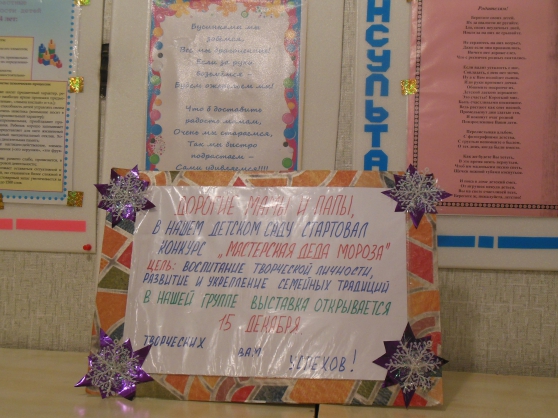 Нелегко было родителям в этой предновогодней суете, найти время для новогодних поделок, но они его нашли и какие чудесные работы получились.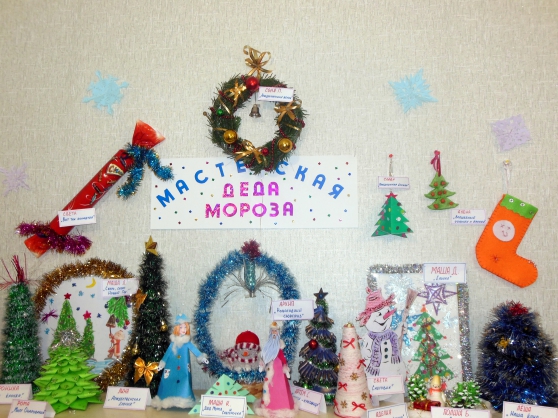 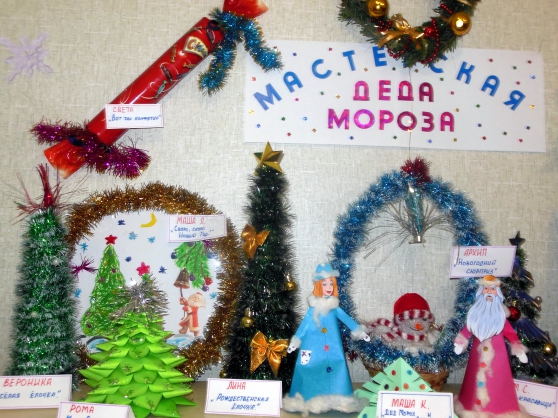 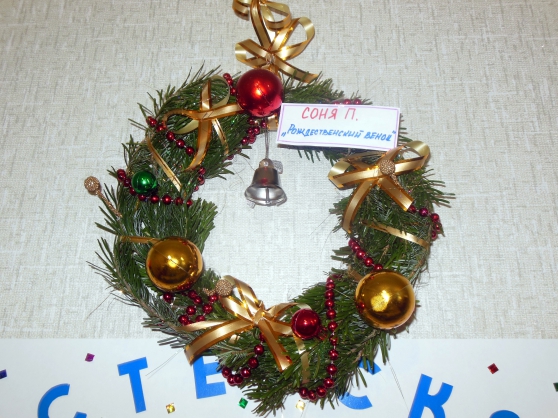 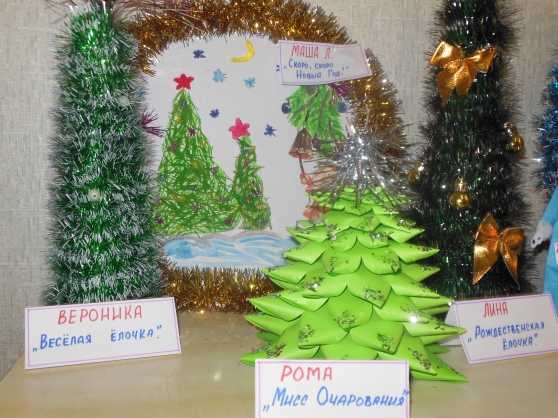 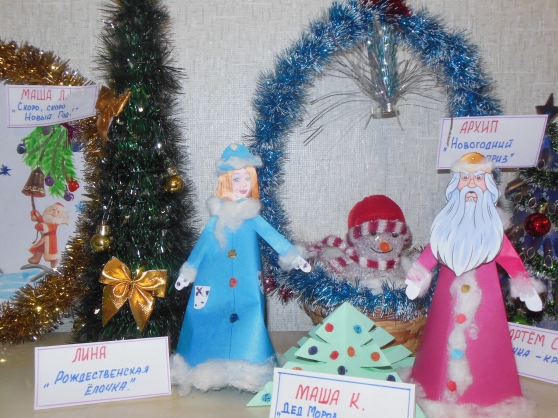 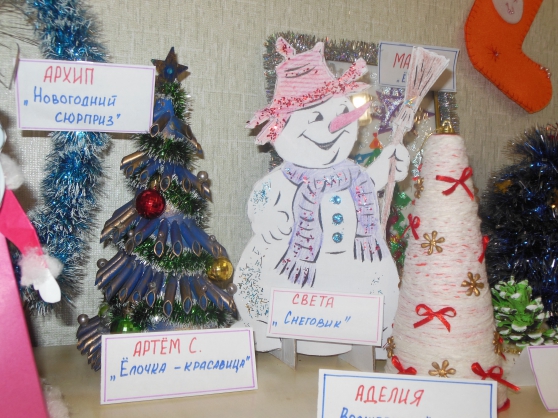 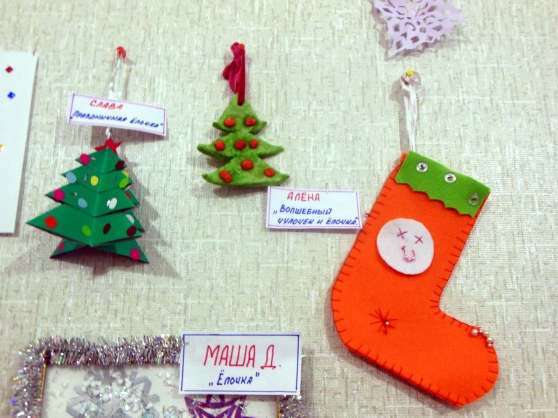 В новогоднем конкурсе наша группа заняла призовое место.